РАЗРАБОТКА УРОКА ПО ТЕМЕ:«Два музыкальных посвящения. Портрет в музыке и живописи»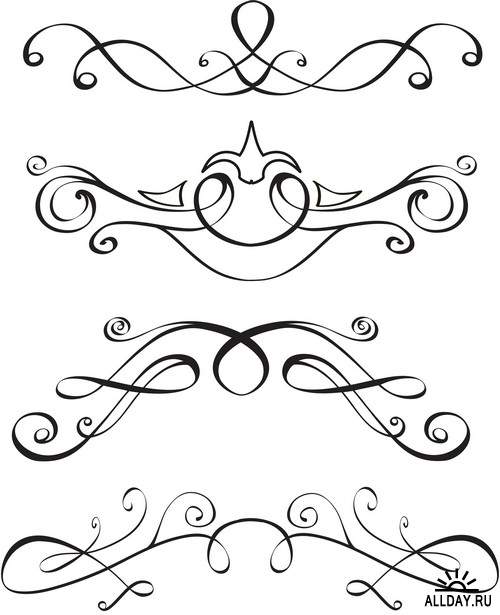                                                     Учителя музыки и МХК                                                     МБОУ «Средняя                                                     общеобразовательная школа № 1»                                                     г. Бахчисарай, Республики Крым                                                      Зиядиновой Эльвиры АнисимовныПояснительная записка.Цель данного урока соответствует цели массового музыкального образования и воспитания – формирование и развитие музыкальной культуры школьников как неотъемлемой части их духовной культуры.При отборе и выстраивании музыкального материала в ходе урока учитывалась его ориентация: на развитие личностного отношения учащихся к музыкальному искусству и их эмоциональной отзывчивости, последовательное расширение музыкально-слухового фонда знакомой музыки, расширение понятийного аппарата  терминами: «трехчастная форма», «вступление», «реприза», «кода», «контраст», «приемы развития».Данный урок нацелен на углубление идеи многообразных взаимодействий музыки, литературы и живописи.С целью получения результата, соответствующего требованиям рабочей программы, при составлении урока были отобраны наиболее оптимальные и эффективные формы, методы и приемы организации образовательного процесса. Содержание материала, изложенного в ходе урока, было подобрано с учетом возрастных особенностей учащихся.Два музыкальных посвящения. Портрет в музыке и живописи.Тип урока: изучение нового материала.Форма урока: урок-экскурсия.Цель урока: Формировать представление о единстве формы и содержания портрета в музыке, литературе и изобразительном искусстве.Задачи: Воспитательная:развивать эмоционально-осознанное отношение к музыкальным произведениям;систематизировать музыкальный опыт детей;прививать литературный и музыкальный вкус посредством произведений М.Глинки и А.Пушкина. Образовательная:познакомить с музыкальными терминами «трехчастная форма», «вступление», «реприза», «кода», «контраст», «приемы развития»;понимать взаимосвязь музыки, литературы, живописи.Развивающая:сформировать умения создавать художественный образ посредством музыки и поэзии;развивать умение излагать свои мысли о музыке, литературе, живописи;развивать художественное воображение;сформировать навыки коммуникации.Предметные результаты:- формирование представления о роли живописи и литературы в жизни человека, в его духовно-нравственном развитии;- формирование основ музыкальной культуры, развитие художественного вкуса и интереса к музыкальному искусству и музыкальной деятельности через романс «Я помню чудное мгновенье» и «Вальс-фантазия»;- умение воспринимать музыку и выражать свое отношение к музыкальным произведениям;Метапредметные результаты:- овладение способностями принимать и сохранять цели и задачи учебной деятельности, поиска средств ее осуществления в разных формах и видах музыкальной деятельности;- приобретение умения осознанного построения речевого высказывания о содержании, характере, особенностях языка музыкальных произведений разных эпох, творческих направлений в соответствии с задачами коммуникации;- овладение логическими действиями сравнения, анализа, синтеза, обобщения, установления аналогий в процессе интонационно-образного и жанрового, стилевого анализа музыкальных сочинений и других видов музыкально-творческой деятельности;- умение осуществлять информационную, познавательную и практическую деятельность с использованием различных средств информации и коммуникации (включая пособия на электронных носителях, обучающие музыкальные программы, цифровые образовательные ресурсы, мультимедийные презентации).Личностные универсальные учебные действия:- воспитание эстетического вкуса;- формирование нравственно-эмоциональной сферы обучающихся (способность к сопереживанию, к пониманию душевного состояния другого человека) через музыкальные, литературные и художественные образы;- формирование нравственных ценностей путем анализирования художественных образов;- развитие музыкально-эстетического чувства, проявляющего себя в эмоционально-ценностном отношении к искусству.Регулятивные универсальные учебные действия- принимать учебную задачу и следовать инструкции учителя; - эмоционально откликаться на музыкальную характеристику образов и музыкальных зарисовок;                                                      - осуществлять контроль своего участия в доступных видах музыкальной деятельности, понимать смысл инструкции учителя и заданий, предложенных в учебнике;                                                                                                  Познавательные универсальные учебные действия- расширять свои представления о музыке;                                                                          - соотносить содержание иллюстраций с музыкальными впечатлениями;                 - соотносить различные произведения по настроению, форме, по некоторым средствам музыкальной выразительности;- строить рассуждения о воспринимаемых свойствах музыки.Коммуникативные универсальные учебные действия- использовать простые речевые средства для передачи своего впечатления от музыки;                                                                                                                          - исполнять музыкальные произведения со сверстниками, выполняя при этом разные функции (ритмическое сопровождение на разных детских инструментах и т.д.);- учитывать настроение других людей, их эмоции от восприятия музыки;- выражать своё мнение о музыке в процессе слушания и исполнения;- понимать содержание вопросов о музыке и воспроизводить их; - контролировать свои действия в коллективной работе;- проявлять инициативу, участвуя в исполнении песни.	Материально - техническое обеспечение:ноутбук, мультимедийный проектор, экран;фортепиано;Учебник: Г. П. Сергеевой, Е. Д. Критской - учебник «Музыка. 6 класс» М.: Просвещение, 2014 . словарь эстетических эмоций;Музыкальный материал:«Я помню чудное мгновенье».М. Глинка, стихи А. Пушкина.  «Вальс-фантазия» М. ГлинкаХудожественный материал: Портрет А.Пушкина и М.ГлинкиРепродукции картин:«Пушкин в Михайловском» - П.Кончаловский«А.П.Керн» - А.Пушкин«Анна Петровна Керн» - А.Арефьев-Богаев«Е.Е.Керн» - И.Шпилер «Н.Пушкина (Ланская)» - И.МакаровВ.Боровиковский «Портрет М.Лопухиной»П.Соколов «Портрет княжны Голицыной».Два музыкальных посвящения. Портрет в музыке и живописи.                                     Живопись – это поэзия, которую видят,                                              А музыка – это живопись, которую слышат.Леонардо да ВинчиХод урокаОрганизационный момент. Мотивация к деятельности.Учитель: - Здравствуйте, дорогие ребята! Сегодня нас ожидает увлекательная экскурсия.Актуализация опорных знаний.Учитель показывает иллюстрации: портрет «Пушкин в Михайловском»- П.Кончаловский и портрет М.Глинки. Слайд 2, 3.Учитель:- Узнаете, ребята, кто изображен на этих картинах?Ученики:- Александр Сергеевич Пушкин и Михаил Глинка.Учитель:- Правильно!Сегодня на уроке мы проведем экскурсию в художественную галерею, где вы познакомитесь с прекрасными произведениями искусства М. И. Глинки и              А. С. Пушкина эпохи 19 века. Учитель:- Ребята, что такое портрет?Ученики:- Портрет – это жанр изобразительного искусства.Учитель:- Верно. А может ли музыка нарисовать портрет?Ученики:-  Да, с помощью интонаций.Учитель:- Все правильно! Спасибо за ответы! Ребята, а давайте попробуем с вами определить тему урока. Ученики:- М.Глинка и А.Пушкин.- Портрет в музыке.Учитель: - Да, ребята тема урока: «Два музыкальных посвящения. Портрет в музыке и живописи».Сообщение цели. Цель нашего урока – сформировать представление о единстве формы и содержания портрета в музыке, литературе и изобразительном искусстве.Получение новых знаний.  Романс «Я помню чудное мгновенье» Михаила Ивановича Глинки на стихи Александра Сергеевича Пушкина считается шедевром романсной лирики, одним из лучших произведений начала XIX в. Звучит романс «Я помню чудное мгновенье».Учитель:- Ребята, мы с вами прослушали романс «Я помню чудное мгновенье» М.Глинки на стихи А.Пушкина. Какие чувства он у вас пробуждает? Работа со словарем эстетических эмоций.Ученики:- Радостные.- Грустные. - Мечтательное.- Тревожное.Учитель:- Мы уже упомянули, что все эти переживания были выражены в стихах и музыке. Давайте попробуем дать полное определение понятию «романс».Ученики:- Романс – вокальное сочинение, написанное на стихотворение лирического содержания, преимущественно любовного характера.- Музыкально-поэтическое произведение с инструментальным сопровож-дением.Учитель:Это исповедь сердца композитора, глубоко личная «дневниковая запись» переживаний и раздумий, отчаяния и восторга.Два произведения М.Глинки – романс «Я помню чудное мгновенье» и «Вальс-фантазия» для симфонического оркестра – автобиографичны: они отражают жизненные события, происходившие непосредственно с композитором. Музыка романса и вальса звучит как взволнованная речь, по которой сразу можно узнать музыкальный почерк композитора. Она раскрывает не только образ самого Глинки, но и образ той, кому посвящены эти сочинения.Романс – способ выражения своих чувств и переживаний. Стихи лучших поэтов своего времени были положены на музыку. Романс – это всегда исповедь души о чем-то тайном, слушателям доверяется что-то, что вызывает в них ответный отзвук. Романс – это и музыкальное, и литературное произведение искусства. Если говорить простыми словами, то романс – это стихотворное произведение, которое размеренно декламируется, либо под музыку, либо без нее. Мир чарующих звуков романсов русских композиторов передает палитру человеческих чувств и переживаний. В романсах запечатлены прекрасные качества души человека, его устремленность к истине, добру, красоте и любви.А.С.Пушкин посвятил стихотворение Анне Петровне Керн. Давайте обратим с вами внимание на портрет этой женщины. Учитель демонстрирует портреты А.П. Керн. Слайд 4. «А.П.Керн» - А.Пушкин. «Анна Петровна Керн» - А.Арефьев-Богаев. Слайд 5, 6.Стихи эти сделали из Анны Керн живую легенду, и пушкинская строчка "Я помню чудное мгновенье..." даже выбита на ее надгробии. Глинка сочинил романс в 1840 году, через несколько лет после трагической гибели А. С. Пушкина. Он встретил молодую девушку, которая привлекла его внимание, в доме одной из своих сестер. Это была дочь Анны Петровны Керн - Екатерина Ермолаевна. Учитель демонстрирует портрет Е.Е.Керн.«Е.Е.Керн» - И.Шпилер. Слайд 7.Она не была красавица, но её бледное, всегда немного печальное лицо и особенно выразительные глаза говорили об уме, чуткости и душевной красоте. М.Глинка полюбил эту девушку, и эта любовь стала для него источником радости и вдохновения. Памятью об этой встрече остался вдохновенный романс "Я помню чудное мгновенье" на стихи А.Пушкина, в свое время посвященные Анне Петровне Керн.Прослеживая за развитием музыкального и поэтического образов, необходимо обращать внимание на выразительность мелодии – ее оттенки, необычность ритма, ладовой окрас, а также на особенности фортепианного сопровождения.Вступление в музыке – начальный раздел, непосредственно вводящий в вокальное или инструментальное произведение, пьесу, картину или музыкально-театральное представление.Трёхчастная форма – музыкальная форма, состоящая из трёх частей, первая из которых является периодом, вторая является неустойчивым построением либо также периодом, а третья – точное или незначительно изменённое повторение первой. Части простой трехчастной формы называются соответственно экспозицией, разработкой и репризой.Трехчастная форма, в которой написан романс, соответствует содержанию стихотворения, в котором отражены три важных момента душевной жизни героя: воспоминание о первой встрече, горечь разлуки с любимой и радость вновь наступившего свидания. Трехчастная форма имеет свои особенности – реприза (раздел музыкального произведения, в котором излагается повторение музыкального материала, в исходном или изменённом виде) в ней не буквальная, а видоизмененная. С чем же связаны эти изменения? Вторая половина репризы – выражение радости, восторга («И сердце бьется в упоенье), кульминация всего романса, обобщение и завершение главной музыкальной мысли.Кода в музыке – дополнительный раздел, возможный в конце музыкального произведения.Контраст в музыке – сопоставлении двух разнохарактерных приемов. Контрасты встречаются всюду: в гармонии, мелодии, ритме, стиле, скорости движения. «Вальс–фантазия» был создан в период сердечного увлечения М. И. Глинки молодой Екатериной Ермолаевной Керн. Недолгий период романа с Е. Керн характеризуется подъемом творческой деятельности композитора. «Вальс–фантазия» – одна из вершин этого подъема.Звучит произведение  «Вальс – фантазия» М.И.Глинки. Этот вальс отражает жизненные события, происходившие непосредственно с композитором. Сочинение появилось на свет как фортепианная пьеса. В результате большой популярности этой пьесы, композитор оркестровал ее. Существует две авторские редакции 1845 и 1856 годов.«Вальс–фантазия» – это необычная для того времени в танцевальной музыке драматическая поэма.Учитель:- Как звучит музыка этого вальса?Ученики:- Музыка звучит, как взволнованная речь.Учитель:«Вальс – фантазия» – исповедь сердца, это скрытая от чужих глаз «дневниковая запись» переживаний, раздумий, отчаяния и восторга.Работа с учебником: Картинная галерея женских образов.Учитель:- Какой из женских образов, запечатленных в портретах русских художников, по-вашему, наиболее созвучен романсу и вальсу Глинки?Демонстрация иллюстраций: Слайд 8.«Н.Пушкина (Ланская)» - И.Макаров.В.Боровиковский «Портрет М.Лопухиной»П.Соколов «Портрет княжны Голицыной».Ученики:- Все образы созвучны. Все девушки нежны и прекрасны.  Вокально-хоровая деятельность.Распевка «Эхо», трезвучие.Сегодня на уроке мы разучиваем песню «Осенний блюз» А.Ермолова.Осыпает осень листьями дорогу, украшает.
Рассыпаясь в извиненьях, подметает.
Ветер красочные пятна октября.
Свет струится, ягод спелых багровеет вереница.
И, качаясь на ветвях, на тонких спицах.
Опадает, словно тает на глазах.

Припев:
Осенний блюз звучит в тиши. Ты не молчи, ты напиши.
Я так хочу, я так стремлюсь услышать твой весенний блюз.
Услышать твой весенний блюз.

Эти звуки извлекают из рояля твои руки.
Испаряя, прогоняя сердца муки.
Под мелодию осеннего дождя.
Свет струится, ягод спелых багровеет вереница.
И, качаясь на ветвях, на тонких спицах.
Опадает, словно тает на глазах.Рефлексия.Учитель:- С каким музыкальным жанром мы познакомились сегодня на уроке? Ученики:- Романс.Учитель:- Какие произведения мы с вами прослушали?Ученики:- Романсы «Я помню чудное мгновенье», «Вальс-фантазия».Учитель:- Какое музыкальное произведение произвело на вас особенное впечатление?Ученики:- Романс «Я помню чудное мгновенье».Подведение итогов.- Молодцы, ребята, мы активно работали на уроке! Наша музыкально-литературная экскурсия подошла к концу. Мы познакомились с двумя музыкальными посвящениями. Узнали, что портрет в музыке, литературе и изобразительном искусстве может, сливаясь, создавать единый художественный образ.Выставление оценок.Домашнее задание: Написать мини-сочинение на тему: «Можно ли назвать романсы «Я помню чудное мгновенье» и «Вальс-фантазия» музыкальными портретами?».Список использованной литературы:Г. П. Сергеева, Е. Д. Критская. «Музыка. 6 класс» М.: Просвещение, 2014 . Спутник учителя музыки / сост. Т.В.Челышева. – М., 1993.Алиев Ю.Б. Настольная книга учителя музыки / Ю.Б.Алиев. – М., 1991.Электронный ресурс: http://fb.ru/article/246459/proizvedeniya-prokofeva-sergeya-sergeevicha-operyi-baletyi-instrumentalnyie-kontsertyi .  Электронный ресурс: https://ru.wikipedia.org Электронный ресурс: https://eknigi.org/zhivopis_i_risovanie Электронный ресурс: Русская и мировая живопись, великие произведения - https://jivopis.org 